.Homework Challenge – Yellow (Senior Level)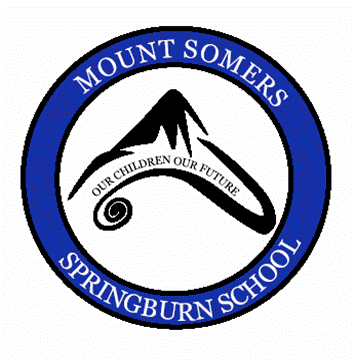 Homework Challenge – Yellow (Senior Level)Homework Challenge – Yellow (Senior Level)Homework Challenge – Yellow (Senior Level)Homework Challenge – Yellow (Senior Level)ChallengesStarsParentTeacherRelating to OthersR1. Give to your family: Prepare 3 formal three course meals, including the menu, cooking and presenting, photographs of the meal and feedback from your guests.3Relating to OthersR2. Complete two batches of baking.  Divide the baking into packages and deliver these to people in need or to make people feel good.  Present in your homework book.  Include photos and recipes in your presentation1Relating to OthersR3. Playcentre need helpers some months when they have meetings.  Use two of your lunchtimes to help at Playcentre while the Mums have their Playcentre Meetings.2Relating to OthersR4. Read to younger students during your lunchtimes four times on four different days.  Keep a record of what you read and who you read to.  Include a photo.2Relating to OthersR5. Help others with their household recycling.  Make a pamphlet that shows them what can/can’t go in their green recycling bin.1Relating to OthersR6. Become a librarian.  Complete a term of library duties.  Write up the duties you do and provide some photos of these.3ThinkingT1. Create a 3 dimensional artwork from recycled materials.  Bring to school and share.  If it is too big or heavy to move then take phots and paste into your homework book.1ThinkingT2. Science & Technology: Reconstruct, recycle, rejuvenate. Choose an old piece of clothing and make it into another product.2ThinkingT3. Complete a Sanford Science Fair Project for judging at school.3ThinkingT4. Design a motif/logo that represents our Rata classroom. Think about and include aspects that are important to our class.1Managing SelfM1. Be organised: Hand in your homework each week for a term.3Managing SelfM2. Compete in a sport for an entire season.3Managing SelfM3. Plan, prepare, pack and complete an overnight camping experience3Managing SelfM4. Discuss with your family and undertake a household chore for a complete term.3Managing SelfM5. Research – what does 5+ a day mean and do you meet the recommendations? Keep detailed record of what you eat over a two-week period.3Participating and ContributingP1. Contribute to the school: Help out in an area of responsibility for two terms eg librarian, peer mediator, sports practice helper.3Participating and ContributingP2. Choose 200m long of local road you will keep litter free for four weeks.  You must check it at least 12 times over 4 weeks and note the items you collect.  Get a photo of you completing this.3Participating and ContributingP3. Help in at least 3 fundraising events for the school or school camp this year. 2Participating and ContributingP4. Walk or run up Sharplin Falls on 4 separate occasions with a family member.2Participating and ContributingP5. Undertake and complete an endurance event:  Participate in a triathlon, duathlon, cycle race etc.3Participating and ContributingP6. Find out about 5 native birds and educate your class about them.1P7.  Make an article of Art or Craft and enter it into the Mayfield Show1Using Language, Symbols and TextChallengesStarsParentTeacherUsing Language, Symbols and TextL1. Improve your reading skills: Read a series of at least 3 novels that you haven’t read before. Present a report on these and get a parent to sign you off as having completed these.3Using Language, Symbols and TextL2. Make a short movie about something that interests you.2Using Language, Symbols and TextL3. Issue 4 picture books from the School Library.  Make a poster for display in the library for each book to interest Junior students in reading them (you will make 4 different posters).  Include a copy of the cover on each, so students can easily identify the book.2Using Language, Symbols and TextL4. Improve your study skills: Research a famous New Zealander from the following list:  Sir Apirana Ngata, Kate Sheppard, Ernest Rutherford, Michael Joseph Savage, Jean Batten.  Present your findings to the class in your homework book.1Using Language, Symbols and TextL5. Improve your writing skills: Research an issue. Read articles, collect quotes and gather data. Be a reporter: Write a letter to the Extra editor about an issue that you are passionate about. Complete 3 letters from 3 different editions.2Using Language, Symbols and TextL6. Use a sewing machine to complete a project1Using Language, Symbols and TextL7. Learn an instrument for at least a term1Using Language, Symbols and TextL8. Design a tutorial showing someone how to use a computer programme (e.g how to play a game on PSP, how to use iTunes, how to use Microsoft Word)2